Atelier d’art-thérapie et de coaching www.arbrerouge.chLa formation continue de votre personnel vous semble indispensable?Vous recherchez un programme créatif pour souder vos équipes ?Vous souhaitezSoutenir la cohésion et l'entente dans vos équipesStimuler l'esprit de collaborationLibérer la créativité et l'esprit d'initiative de vos intervenantsProposer une journée culturelle-récréative novatriceJe vous propose sur 1/2 journée, ou 1 journée, en intérieur et extérieurUn concept d'animation d'équipe dans mes locaux à VeveyMedium proposé : peinture, pastel, modelage ou sculptureEchange d'expériences et repas partagé	Effets attendus	Des équipes qui se font confiance et collaborent	Des équipes qui transmettent et partagent les informations	Un mieux-être au travail	Plus d'efficacitéModalitésgroupes de 6 personnesmodulable selon vos souhaitsIntervenanteMarie-Anne Morizot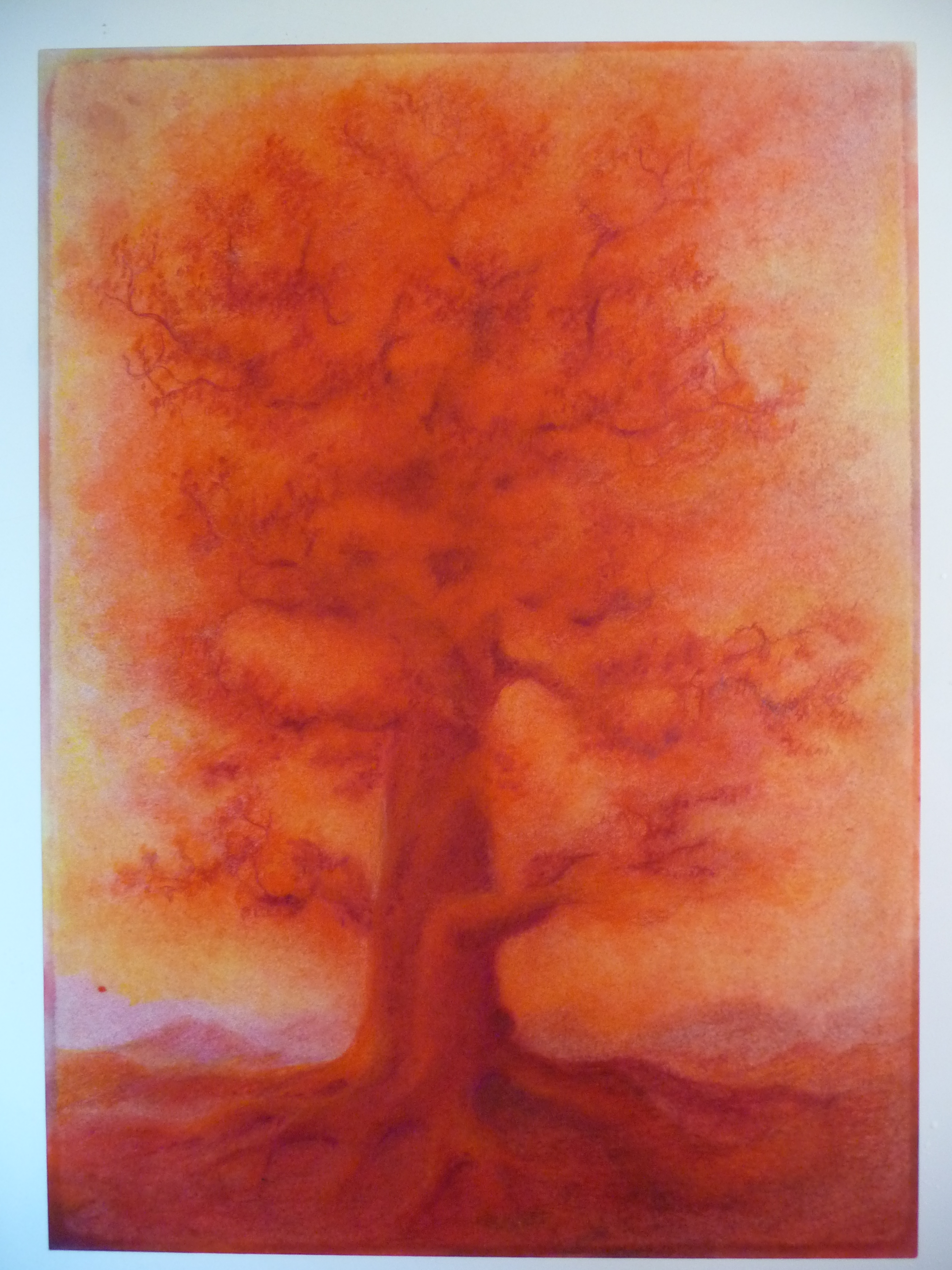 Art-thérapeute diplômée, coach certifiée, enseignante et formatrice d’adultes021 701 58 79 - 078 698 22 16 contact@arbrerouge.ch